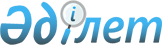 Қарғалы аудандық мәслихатының 2020 жылғы 24 желтоқсандағы № 529 "2021-2023 жылдарға арналған Қарғалы аудандық бюджетін бекіту туралы" шешіміне өзгерістер мен толықтырулар енгізу туралыАқтөбе облысы Қарғалы аудандық мәслихатының 2021 жылғы 31 тамыздағы № 57 шешімі. Қазақстан Республикасының Әділет министрлігінде 2021 жылғы 6 қыркүйекте № 24236 болып тіркелді
      ШЕШТІ:
      1. Қарғалы аудандық мәслихатының "2021-2023 жылдарға арналған Қарғалы аудандық бюджетін бекіту туралы" 2020 жылғы 24 желтоқсандағы № 529 (Нормативтік құқықтық актілерді мемлекеттік тіркеу Тізілімінде № 7901 тіркелген) шешіміне мынадай өзгерістер мен толықтырулар енгізілсін:
      1 тармақ жаңа редакцияда мазмұндалсын:
      "1. 2021-2023 жылдарға арналған Қарғалы аудандық бюджеті тиісінше 1, 2 және 3 қосымшаларға сәйкес, оның ішінде 2021 жылға мынадай көлемдерде бекітілсін:
      1) кірістер – 5 684 278,4 мың теңге, оның ішінде:
      салықтық түсімдер – 752 433 мың теңге;
      салықтық емес түсімдер – 42 450 мың теңге;
      негізгі капиталды сатудан түсетін түсімдер – 5 480 мың теңге;
      трансферттер түсімі – 4 883 915,4 мың теңге;
      2) шығындар – 5 865 006,1 мың теңге;
      3) таза бюджеттік кредиттеу – 35 631 мың теңге, оның ішінде:
      бюджеттік кредиттер – 76 884 мың теңге;
      бюджеттік кредиттерді өтеу – 41 253 мың теңге;
      4) қаржы активтерiмен жасалатын операциялар бойынша сальдо – 0 теңге, оның ішінде:
      қаржы активтерiн сатып алу – 0 теңге;
      мемлекеттің қаржы активтерін сатудан түсетін түсімдер – 0 теңге;
      5) бюджет тапшылығы (профициті) – -216 358,7 мың теңге;
      6) бюджет тапшылығын қаржыландыру (профицитін пайдалану) – 216 358,7 мың теңге, оның ішінде:
      қарыздар түсімі – 76 884 мың теңге;
      қарыздарды өтеу – 41 253,6 мың теңге;
      бюджет қаражатының пайдаланылатын қалдықтары – 180 728,3 мың теңге.";
      6 тармақ:
      келесідей мазмұндағы 10), 11), 12) тармақшалармен толықтырылсын: 
      "10) инженерлік-коммуникациялық инфрақұрылымды жобалау, дамыту және (немесе) жайластыру;
      11) "Ауыл-Ел бесігі" жобасы шеңберінде ауылдық елді мекендердегі әлеуметтік және инженерлік инфрақұрылымдарды дамыту;
      12) аудандық маңызы бар автомобиль жолдарын және елді-мекендердің көшелерін күрделі және орташа жөндеу.". 
      2. Көрсетілген шешімнің 1 қосымшасы осы шешімнің қосымшасына сәйкес жаңа редакцияда жазылсын.
      3. Осы шешім 2021 жылғы 1 қаңтардан бастап қолданысқа енгізіледі. 2021 жылға арналған Қарғалы аудандық бюджеті
					© 2012. Қазақстан Республикасы Әділет министрлігінің «Қазақстан Республикасының Заңнама және құқықтық ақпарат институты» ШЖҚ РМК
				
      Қарғалы аудандық 
мәслихатының хатшысы 

С. Аманжолов
Қарғалы аудандық мәслихатының 2021 жылғы 31 тамыздағы № 57 шешіміне қосымшаҚарғалы аудандық мәслихатының 2020 жылғы 24 желтоқсандағы № 529 шешіміне 1 қосымша
Санаты
Санаты
Санаты
Санаты
Санаты
Сомасы, 
мың теңге
Сыныбы
Сыныбы
Сыныбы
Сыныбы
Сомасы, 
мың теңге
Кіші сыныбы
Кіші сыныбы
Кіші сыныбы
Сомасы, 
мың теңге
Ерекшелігі
Ерекшелігі
Сомасы, 
мың теңге
Атауы
Сомасы, 
мың теңге
I. Кірістер
5684278,4
1
Салықтық түсімдер
752433
01
Табыс салығы
287441
1
Корпоративтік табыс салығы
36984
2
Жеке табыс салығы
250457
03
Әлеуметтiк салық
243000
1
Әлеуметтік салық
243000
04
Меншiкке салынатын салықтар
189200
1
Мүлiкке салынатын салықтар
187000
3
Жер салығы
2200
05
Тауарларға, жұмыстарға және қызметтерге салынатын iшкi салықтар
30992
2
Акциздер
7200
3
Табиғи және басқа да ресурстарды пайдаланғаны үшiн түсетiн түсiмдер
19900
4
Кәсiпкерлiк және кәсiби қызметтi жүргiзгенi үшiн алынатын алымдар
3892
08
Заңдық маңызы бар әрекеттерді жасағаны және (немесе) оған уәкілеттігі бар мемлекеттік органдар немесе лауазымды адамдар құжаттар бергені үшін алынатын міндетті төлемдер
1800
1
Мемлекеттік баж
1800
2
Салықтық емес түсiмдер
42450
01
Мемлекеттік меншіктен түсетін кірістер
29758
1
Мемлекеттік кәсіпорындардың таза кірісі бөлігінің түсімдері
20961
5
Мемлекет меншігіндегі мүлікті жалға беруден түсетін кірістер
8659
7
Мемлекеттік бюджеттен берілген кредиттер бойынша сыйақылар
98
9
Мемлекет меншігінен түсетін басқа да кірістер
40
04
Мемлекеттік бюджеттен қаржыландырылатын, сондай-ақ Қазақстан Республикасы Ұлттық Банкінің бюджетінен (шығыстар сметасынан) қамтылатын және қаржыландырылатын мемлекеттік мекемелер салатын айыппұлдар, өсімпұлдар, санкциялар, өндіріп алулар
600
1
Мұнай секторы ұйымдарынан және Жәбірленушілерге өтемақы қорына түсетін түсімдерді қоспағанда, мемлекеттік бюджеттен қаржыландырылатын, сондай-ақ Қазақстан Республикасы Ұлттық Банкінің бюджетінен (шығыстар сметасынан) қамтылатын және қаржыландырылатын мемлекеттік мекемелер салатын айыппұлдар, өсімпұлдар, санкциялар, өндіріп алулар
600
06
Басқа да салықтық емес түсiмдер
12092
1
Басқа да салықтық емес түсiмдер
12092
3
Негізгі капиталды сатудан түсетін түсімдер
5480
03
Жердi және материалдық емес активтердi сату
5480
1
Жерді сату
3080
2
Мемлекеттік материалдық резервтен тауарлар сату
2400
4
Трансферттердің түсімдері
4883915,4
02
Мемлекеттiк басқарудың жоғары тұрған органдарынан түсетiн трансферттер
4883915,4
2
Облыстық бюджеттен түсетiн трансферттер
4883915,4
Функционалдық топ
Функционалдық топ
Функционалдық топ
Функционалдық топ
Функционалдық топ
Функционалдық топ
Сомасы, 
мың теңге
Кіші функция
Кіші функция
Кіші функция
Кіші функция
Кіші функция
Сомасы, 
мың теңге
Бюджеттік бағдарламалардың әкiмшiсi
Бюджеттік бағдарламалардың әкiмшiсi
Бюджеттік бағдарламалардың әкiмшiсi
Бюджеттік бағдарламалардың әкiмшiсi
Сомасы, 
мың теңге
Бағдарлама
Бағдарлама
Бағдарлама
Сомасы, 
мың теңге
Кіші бағдарлама
Кіші бағдарлама
Сомасы, 
мың теңге
Атауы
Сомасы, 
мың теңге
ІІ. Шығындар
5865006,1
01
Жалпы сипаттағы мемлекеттiк қызметтер
492526
1
Мемлекеттiк басқарудың жалпы функцияларын орындайтын өкiлдi, атқарушы және басқа органдар
195779
112
Аудан (облыстық маңызы бар қала) мәслихатының аппараты
27598
001
Аудан (облыстық маңызы бар қала) мәслихатының қызметін қамтамасыз ету жөніндегі қызметтер
27490
003
Мемлекеттік органның күрделі шығыстары
108
122
Аудан (облыстық маңызы бар қала) әкімінің аппараты
168181
001
Аудан (облыстық маңызы бар қала) әкімінің қызметін қамтамасыз ету жөніндегі қызметтер
129571
003
Мемлекеттік органның күрделі шығыстары
4775
113
Төменгі тұрған бюджеттерге берілетін нысаналы ағымдағы трансферттер
33835
2
Қаржылық қызмет
75278
452
Ауданның (облыстық маңызы бар қаланың) қаржы бөлімі
75278
001
Ауданның (облыстық маңызы бар қаланың) бюджетін орындау және коммуналдық меншігін басқару саласындағы мемлекеттік саясатты іске асыру жөніндегі қызметтер
28845
010
Жекешелендіру, коммуналдық меншікті басқару, жекешелендіруден кейінгі қызмет және осыған байланысты дауларды реттеу
140
018
Мемлекеттік органның күрделі шығыстары
68
113
Төменгі тұрған бюджеттерге берілетін нысаналы ағымдағы трансферттер
46225
5
Жоспарлау және статистикалық қызмет
22701
453
Ауданның (облыстық маңызы бар қаланың) экономика және бюджеттік жоспарлау бөлімі
22701
001
Экономикалық саясатты, мемлекеттік жоспарлау жүйесін қалыптастыру және дамыту саласындағы мемлекеттік саясатты іске асыру жөніндегі қызметтер
22638
004
Мемлекеттік органның күрделі шығыстары
63
9
Жалпы сипаттағы өзге де мемлекеттiк қызметтер
198768
454
Ауданның (облыстық маңызы бар қаланың) кәсіпкерлік және ауыл шаруашылығы бөлімі
29572
001
Жергілікті деңгейде кәсіпкерлікті және ауыл шаруашылығын дамыту саласындағы мемлекеттік саясатты іске асыру жөніндегі қызметтер
29262
007
Мемлекеттік органның күрделі шығыстары
310
458
Ауданның (облыстық маңызы бар қаланың) тұрғын үй-коммуналдық шаруашылығы, жолаушылар көлігі және автомобиль жолдары бөлімі
169196
001
Жергілікті деңгейде тұрғын үй-коммуналдық шаруашылығы, жолаушылар көлігі және автомобиль жолдары саласындағы мемлекеттік саясатты іске асыру жөніндегі қызметтер
13781
013
Мемлекеттік органның күрделі шығыстары
34
113
Төменгі тұрған бюджеттерге берілетін нысаналы ағымдағы трансферттер
155381
02
Қорғаныс
19334
1
Әскери мұқтаждар
1541
122
Аудан (облыстық маңызы бар қала) әкімінің аппараты
1541
005
Жалпыға бірдей әскери міндетті атқару шеңберіндегі іс-шаралар
1541
2
Төтенше жағдайлар жөнiндегi жұмыстарды ұйымдастыру
17793
122
Аудан (облыстық маңызы бар қала) әкімінің аппараты
17793
006
Аудан (облыстық маңызы бар қала) ауқымындағы төтенше жағдайлардың алдын алу және оларды жою
8454
007
Аудандық (қалалық) ауқымдағы дала өрттерінің, сондай-ақ мемлекеттік өртке қарсы қызмет органдары құрылмаған елдi мекендерде өрттердің алдын алу және оларды сөндіру жөніндегі іс-шаралар
9339
03
Қоғамдық тәртіп, қауіпсіздік, құқықтық, сот, қылмыстық-атқару қызметі
2529
9
Қоғамдық тәртіп және қауіпсіздік саласындағы басқа да қызметтер
2529
458
Ауданның (облыстық маңызы бар қаланың) тұрғын үй-коммуналдық шаруашылығы, жолаушылар көлігі және автомобиль жолдары бөлімі
2529
021
Елдi мекендерде жол қозғалысы қауiпсiздiгін қамтамасыз ету
2529
06
Әлеуметтiк көмек және әлеуметтiк қамсыздандыру
572194
1
Әлеуметтiк қамсыздандыру
50000
451
Ауданның (облыстық маңызы бар қаланың) жұмыспен қамту және әлеуметтік бағдарламалар бөлімі
50000
005
Мемлекеттік атаулы әлеуметтік көмек
50000
2
Әлеуметтiк көмек
464319
451
Ауданның (облыстық маңызы бар қаланың) жұмыспен қамту және әлеуметтік бағдарламалар бөлімі
464319
002
Жұмыспен қамту бағдарламасы
308007
004
Ауылдық жерлерде тұратын денсаулық сақтау, білім беру, әлеуметтік қамтамасыз ету, мәдениет, спорт және ветеринар мамандарына отын сатып алуға Қазақстан Республикасының заңнамасына сәйкес әлеуметтік көмек көрсету
12106
006
Тұрғын үйге көмек көрсету
83
007
Жергілікті өкілетті органдардың шешімі бойынша мұқтаж азаматтардың жекелеген топтарына әлеуметтік көмек
58632
017
Оңалтудың жеке бағдарламасына сәйкес мұқтаж мүгедектерді протездік-ортопедиялық көмек, сурдотехникалық құралдар, тифлотехникалық құралдар, санаторий-курорттық емделу, міндетті гигиеналық құралдармен қамтамасыз ету, арнаулы жүріп-тұру құралдары, қозғалуға қиындығы бар бірінші топтағы мүгедектерге жеке көмекшінің және есту бойынша мүгедектерге қолмен көрсететін тіл маманының қызметтері мен қамтамасыз ету
49486
023
Жұмыспен қамту орталықтарының қызметін қамтамасыз ету
36005
9
Әлеуметтiк көмек және әлеуметтiк қамтамасыз ету салаларындағы өзге де қызметтер
57875
451
Ауданның (облыстық маңызы бар қаланың) жұмыспен қамту және әлеуметтік бағдарламалар бөлімі
57875
001
Жергілікті деңгейде халық үшін әлеуметтік бағдарламаларды жұмыспен қамтуды қамтамасыз етуді іске асыру саласындағы мемлекеттік саясатты іске асыру жөніндегі қызметтер
28179
011
Жәрдемақыларды және басқа да әлеуметтік төлемдерді есептеу, төлеу мен жеткізу бойынша қызметтерге ақы төлеу
318
021
Мемлекеттік органның күрделі шығыстары
1080
054
Үкіметтік емес ұйымдарда мемлекеттік әлеуметтік тапсырысты орналастыру
11912
067
Ведомстволық бағыныстағы мемлекеттік мекемелер мен ұйымдардың күрделі шығыстары
150
113
Төменгі тұрған бюджеттерге берілетін нысаналы ағымдағы трансферттер
16236
07
Тұрғын үй-коммуналдық шаруашылық
874136,4
1
Тұрғын үй шаруашылығы
711575,7
458
Ауданның (облыстық маңызы бар қаланың) тұрғын үй-коммуналдық шаруашылығы, жолаушылар көлігі және автомобиль жолдары бөлімі
10006
003
Мемлекеттік тұрғын үй қорын сақтауды ұйымдастыру
10006
466
Ауданның (облыстық маңызы бар қаланың) сәулет, қала құрылысы және құрылыс бөлімі
701569,7
003
Коммуналдық тұрғын үй қорының тұрғын үйін жобалау және (немесе) салу, реконструкциялау
473994
004
Инженерлік-коммуникациялық инфрақұрылымды жобалау, дамыту және (немесе) жайластыру
198637,7
091
Нәтижелі жұмыспен қамтуды және жаппай кәсіпкерлікті дамытудың 2017 – 2021 жылдарға арналған "Еңбек" мемлекеттік бағдарламасы шеңберінде іске асырып жатқан жобалар үшін жабдықтар сатып алу
2588
098
Коммуналдық тұрғын үй қорының тұрғын үйлерін сатып алу
26350
2
Коммуналдық шаруашылық
142501,7
458
Ауданның (облыстық маңызы бар қаланың) тұрғын үй-коммуналдық шаруашылығы, жолаушылар көлігі және автомобиль жолдары бөлімі
80914,7
012
Сумен жабдықтау және су бұру жүйесінің жұмыс істеуі
57492
026
Ауданның (облыстық маңызы бар қаланың) коммуналдық меншігіндегі жылу жүйелерін қолдануды ұйымдастыру
12800
027
Ауданның (облыстық маңызы бар қаланың) коммуналдық меншігіндегі газ жүйелерін қолдануды ұйымдастыру
6391,7
028
Коммуналдық шаруашылығын дамыту
2624
058
Елді мекендердегі сумен жабдықтау және су бұру жүйелерін дамыту
1607
466
Ауданның (облыстық маңызы бар қаланың) сәулет, қала құрылысы және құрылыс бөлімі
61587
005
Коммуналдық шаруашылығын дамыту
61587
3
Елді-мекендерді көркейту
20059
458
Ауданның (облыстық маңызы бар қаланың) тұрғын үй-коммуналдық шаруашылығы, жолаушылар көлігі және автомобиль жолдары бөлімі
20059
015
Елді мекендердегі көшелерді жарықтандыру
19224
018
Елдi мекендердi абаттандыру және көгалдандыру
835
08
Мәдениет, спорт, туризм және ақпараттық кеңістiк
284668
1
Мәдениет саласындағы қызмет
135768
457
Ауданның (облыстық маңызы бар қаланың) мәдениет, тілдерді дамыту, дене шынықтыру және спорт бөлімі
132768
003
Мәдени-демалыс жұмысын қолдау
132768
466
Ауданның (облыстық маңызы бар қаланың) сәулет, қала құрылысы және құрылыс бөлімі
3000
011
Мәдениет объектілерін дамыту
3000
2
Спорт
12659
457
Ауданның (облыстық маңызы бар қаланың) мәдениет, тілдерді дамыту, дене шынықтыру және спорт бөлімі
6575
009
Аудандық (облыстық маңызы бар қалалық) деңгейде спорттық жарыстар өткiзу
3717
010
Әртүрлi спорт түрлерi бойынша аудан (облыстық маңызы бар қала) құрама командаларының мүшелерiн дайындау және олардың облыстық спорт жарыстарына қатысуы
2858
466
Ауданның (облыстық маңызы бар қаланың) сәулет, қала құрылысы және құрылыс бөлімі
6084
008
Cпорт объектілерін дамыту
6084
3
Ақпараттық кеңiстiк
74147
456
Ауданның (облыстық маңызы бар қаланың) ішкі саясат бөлімі
17393,2
002
Мемлекеттік ақпараттық саясат жүргізу жөніндегі қызметтер
17393,2
457
Ауданның (облыстық маңызы бар қаланың) мәдениет, тілдерді дамыту, дене шынықтыру және спорт бөлімі
56753,8
006
Аудандық (қалалық) кiтапханалардың жұмыс iстеуi
55985,8
007
Мемлекеттiк тiлдi және Қазақстан халқының басқа да тiлдерін дамыту
768
9
Мәдениет, спорт, туризм және ақпараттық кеңiстiктi ұйымдастыру жөнiндегi өзге де қызметтер
62094
456
Ауданның (облыстық маңызы бар қаланың) ішкі саясат бөлімі
29850
001
Жергілікті деңгейде ақпарат, мемлекеттілікті нығайту және азаматтардың әлеуметтік сенімділігін қалыптастыру саласында мемлекеттік саясатты іске асыру жөніндегі қызметтер
16502
003
Жастар саясаты саласында іс-шараларды іске асыру
12561
006
Мемлекеттік органның күрделі шығыстары
422
032
Ведомстволық бағыныстағы мемлекеттік мекемелер мен ұйымдардың күрделі шығыстары
365
457
Ауданның (облыстық маңызы бар қаланың) мәдениет, тілдерді дамыту, дене шынықтыру және спорт бөлімі
32244
001
Жергілікті деңгейде тілдерді және мәдениетті дамыту саласындағы мемлекеттік саясатты іске асыру жөніндегі қызметтер
12895
014
Мемлекеттік органның күрделі шығыстары
12173
032
Ведомстволық бағыныстағы мемлекеттік мекемелер мен ұйымдардың күрделі шығыстары
7176
10
Ауыл, су, орман, балық шаруашылығы, ерекше қорғалатын табиғи аумақтар, қоршаған ортаны және жануарлар дүниесін қорғау, жер қатынастары
39843
6
Жер қатынастары
19776
463
Ауданның (облыстық маңызы бар қаланың) жер қатынастары бөлімі
19776
001
Аудан (облыстық маңызы бар қала) аумағында жер қатынастарын реттеу саласындағы мемлекеттік саясатты іске асыру жөніндегі қызметтер
19742
007
Мемлекеттік органның күрделі шығыстары
34
9
Ауыл, су, орман, балық шаруашылығы, қоршаған ортаны қорғау және жер қатынастары саласындағы басқа да қызметтер
20067
453
Ауданның (облыстық маңызы бар қаланың) экономика және бюджеттік жоспарлау бөлімі
20067
099
Мамандарға әлеуметтік қолдау көрсету жөніндегі шараларды іске асыру
20067
11
Өнеркәсіп, сәулет, қала құрылысы және құрылыс қызметі
17553
2
Сәулет, қала құрылысы және құрылыс қызметі
17553
466
Ауданның (облыстық маңызы бар қаланың) сәулет, қала құрылысы және құрылыс бөлімі
17553
001
Құрылыс, облыс қалаларының, аудандарының және елді мекендерінің сәулеттік бейнесін жақсарту саласындағы мемлекеттік саясатты іске асыру және ауданның (облыстық маңызы бар қаланың) аумағын оңтайла және тиімді қала құрылыстық игеруді қамтамасыз ету жөніндегі қызметтер
17524
015
Мемлекеттік органның күрделі шығыстары
29
12
Көлiк және коммуникация
341763,5
1
Автомобиль көлiгi
341763,5
458
Ауданның (облыстық маңызы бар қаланың) тұрғын үй-коммуналдық шаруашылығы, жолаушылар көлігі және автомобиль жолдары бөлімі
341763,5
022
Көлік инфрақұрылымын дамыту
1080
023
Автомобиль жолдарының жұмыс істеуін қамтамасыз ету
25000
045
Аудандық маңызы бар автомобиль жолдарын және елді-мекендердің көшелерін күрделі және орташа жөндеу
315683,5
13
Басқалар
589727
9
Басқалар
589727
452
Ауданның (облыстық маңызы бар қаланың) қаржы бөлімі
0
012
Ауданның (облыстық маңызы бар қаланың) жергілікті атқарушы органының резерві
0
457
Ауданның (облыстық маңызы бар қаланың) мәдениет, тілдерді дамыту, дене шынықтыру және спорт бөлімі
100767
052
"Ауыл-Ел бесігі" жобасы шеңберінде ауылдық елді мекендердегі әлеуметтік және инженерлік инфрақұрылым бойынша іс-шараларды іске асыру
100767
458
Ауданның (облыстық маңызы бар қаланың) тұрғын үй-коммуналдық шаруашылығы, жолаушылар көлігі және автомобиль жолдары бөлімі
488960
062
"Ауыл-Ел бесігі" жобасы шеңберінде ауылдық елді мекендердегі әлеуметтік және инженерлік инфрақұрылым бойынша іс-шараларды іске асыру
336152
064
"Ауыл-Ел бесігі" жобасы шеңберінде ауылдық елді мекендердегі әлеуметтік және инженерлік инфрақұрылымдарды дамыту
152808
14
Борышқа қызмет көрсету
25498
1
Борышқа қызмет көрсету
25498
452
Ауданның (облыстық маңызы бар қаланың) қаржы бөлімі
25498
013
Жергілікті атқарушы органдардың облыстық бюджеттен қарыздар бойынша сыйақылар мен өзге де төлемдерді төлеу бойынша борышына қызмет көрсету
25498
15
Трансферттер
2605234,2
1
Трансферттер
2605234,2
452
Ауданның (облыстық маңызы бар қаланың) қаржы бөлімі
2605234,2
006
Пайдаланылмаған (толық пайдаланылмаған) нысаналы трасферттерді қайтару
12,2
024
Заңнаманы өзгертуге байланысты жоғары тұрған бюджеттің шығындарын өтеуге төменгі тұрған бюджеттен ағымдағы нысаналы трансферттер
2340023
038
Субвенциялар
265199
Функционалдық топ
Функционалдық топ
Функционалдық топ
Функционалдық топ
Функционалдық топ
Функционалдық топ
Сомасы, 
мың теңге
Кіші функция
Кіші функция
Кіші функция
Кіші функция
Кіші функция
Сомасы, 
мың теңге
Бюджеттік бағдарламалардың әкiмшiсi
Бюджеттік бағдарламалардың әкiмшiсi
Бюджеттік бағдарламалардың әкiмшiсi
Бюджеттік бағдарламалардың әкiмшiсi
Сомасы, 
мың теңге
Бағдарлама
Бағдарлама
Бағдарлама
Сомасы, 
мың теңге
Кіші бағдарлама
Кіші бағдарлама
Сомасы, 
мың теңге
Атауы
Сомасы, 
мың теңге
III. Таза бюджеттiк кредит беру
35631
Бюджеттік кредиттер
76884
10
Ауыл, су, орман, балық шаруашылығы, ерекше қорғалатын табиғи аумақтар, қоршаған ортаны және жануарлар дүниесін қорғау, жер қатынастары
76884
9
Ауыл, су, орман, балық шаруашылығы, қоршаған ортаны қорғау және жер қатынастары саласындағы басқа да қызметтер
76884
453
Ауданның (облыстық маңызы бар қаланың) экономика және бюджеттік жоспарлау бөлімі
76884
006
Мамандарды әлеуметтік қолдау шараларын іске асыру үшін бюджеттік кредиттер
76884
Санаты
Санаты
Санаты
Санаты
Санаты
Сомасы, 
мың теңге
Сыныбы
Сыныбы
Сыныбы
Сыныбы
Сомасы, 
мың теңге
Кіші сыныбы
Кіші сыныбы
Кіші сыныбы
Сомасы, 
мың теңге
Ерекшелігі
Ерекшелігі
Сомасы, 
мың теңге
Атауы
Сомасы, 
мың теңге
5
Бюджеттік кредиттерді өтеу
41253
01
Бюджеттік кредиттерді өтеу
41253
1
Мемлекеттік бюджеттен берілген бюджеттік кредиттерді өтеу
41253
Функционалдық топ
Функционалдық топ
Функционалдық топ
Функционалдық топ
Функционалдық топ
Функционалдық топ
Сомасы, 
мың теңге
Кіші функция
Кіші функция
Кіші функция
Кіші функция
Кіші функция
Сомасы, 
мың теңге
Бюджеттік бағдарламалардың әкiмшiсi
Бюджеттік бағдарламалардың әкiмшiсi
Бюджеттік бағдарламалардың әкiмшiсi
Бюджеттік бағдарламалардың әкiмшiсi
Сомасы, 
мың теңге
Бағдарлама
Бағдарлама
Бағдарлама
Сомасы, 
мың теңге
Кіші бағдарлама
Кіші бағдарлама
Сомасы, 
мың теңге
Атауы
Сомасы, 
мың теңге
IV. Каржы активтерiмен жасалатын операциялар бойынша сальдо
0
Қаржылық активтер сатып алу
0
13
Басқалар
0
9
Басқалар
0
452
Ауданның (облыстық маңызы бар қаланың) қаржы бөлімі
0
014
Заңды тұлғалардың жарғылық капиталын қалыптастыру немесе ұлғайту
0
V. Бюджет тапшылығы (профицитi)
-216358,7
VI. Бюджет тапшылығын қаржыландыру (профицитiн пайдалану)
216358,7
Санаты
Санаты
Санаты
Санаты
Санаты
Сомасы, 
мың теңге
Сыныбы
Сыныбы
Сыныбы
Сыныбы
Сомасы, 
мың теңге
Кіші сыныбы
Кіші сыныбы
Кіші сыныбы
Сомасы, 
мың теңге
Ерекшелігі
Ерекшелігі
Сомасы, 
мың теңге
Атауы
Сомасы, 
мың теңге
7
Қарыздар түсімдері
76884
01
Мемлекеттік ішкі қарыздар
76884
2
Қарыз алу келісім-шарттары
76884
Функционалдық топ
Функционалдық топ
Функционалдық топ
Функционалдық топ
Функционалдық топ
Функционалдық топ
Сомасы, 
мың теңге
Кіші функция
Кіші функция
Кіші функция
Кіші функция
Кіші функция
Сомасы, 
мың теңге
Бюджеттік бағдарламалардың әкiмшiсi
Бюджеттік бағдарламалардың әкiмшiсi
Бюджеттік бағдарламалардың әкiмшiсi
Бюджеттік бағдарламалардың әкiмшiсi
Сомасы, 
мың теңге
Бағдарлама
Бағдарлама
Бағдарлама
Сомасы, 
мың теңге
Кіші бағдарлама
Кіші бағдарлама
Сомасы, 
мың теңге
Атауы
Сомасы, 
мың теңге
16
Қарыздарды өтеу
41253,6
1
Қарыздарды өтеу
41253,6
452
Ауданның (облыстық маңызы бар қаланың) қаржы бөлімі
41253,6
008
Жергілікті атқарушы органның жоғары тұрған бюджет алдындағы борышын өтеу
41253
021
Жергілікті бюджеттен бөлінген пайдаланылмаған бюджеттік кредиттерді қайтару
0,6
Санаты
Санаты
Санаты
Санаты
Санаты
Сомасы, 
мың теңге
Сыныбы
Сыныбы
Сыныбы
Сыныбы
Сомасы, 
мың теңге
Кіші сыныбы
Кіші сыныбы
Кіші сыныбы
Сомасы, 
мың теңге
Ерекшелігі
Ерекшелігі
Сомасы, 
мың теңге
Атауы
Сомасы, 
мың теңге
8
Бюджет қаражатының пайдаланылатын қалдықтары
180728,3
01
Бюджет қаражаты қалдықтары
180728,3
1
Бюджет қаражатының бос қалдықтары
180728,3